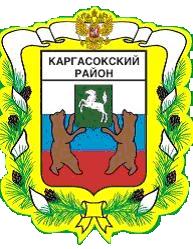 МУНИЦИПАЛЬНОЕ ОБРАЗОВАНИЕ «Каргасокский район»ТОМСКАЯ ОБЛАСТЬАДМИНИСТРАЦИЯ КАРГАСОКСКОГО РАЙОНАВ связи с изменениями в структуре Администрации Каргасокского районаАдминистрация Каргасокского района постановляет:Внести следующие изменения в постановление Администрации Каргасокского района от 13.03.2014 № 44 «О мерах по реализации Федерального закона от 5 апреля 2013 года №44-ФЗ «О контрактной системе в сфере закупок товаров, работ, услуг для обеспечения государственных и муниципальных нужд» (далее – Постановление):в пунктах 1 и 2 Постановления слова «отдела экономики и социального развития» заменить словами «отдела экономики»;в пункте 7 приложения №2 к Постановлению: слова «отдела экономики и социального развития» заменить словами «отдела экономики»;слова «заместитель Главы Каргасокского района по социальным вопросам» заменить словами «заместитель Главы Каргасокского района по социальным вопросам – начальник отдела по социальной работе»;в подпункте 1 пункта 3 приложения №3 к Постановлению слова «отдел экономики и социального развития» заменить словами «отдел экономики»;в подпунктах 3 и 4 пункта 3 приложения №3 к Постановлению слова «отделом экономики и социального развития» заменить словами «отделом экономики»;Настоящее постановление вступает в силу со дня его официального опубликования (обнародования) в порядке, предусмотренном Уставом муниципального образования «Каргасокский район», и распространяется на правоотношения, сложившиеся с 01.12.2020.И.о. Главы Каргасокского района                                                                       Ю.Н. МикитичО.В. Пирогова2-32-52ПОСТАНОВЛЕНИЕПОСТАНОВЛЕНИЕПОСТАНОВЛЕНИЕ24.12.2020           № 285с. Каргасокс. КаргасокО внесении изменений в постановление Администрации Каргасокского района от 13.03.2014 № 44 «О мерах по реализации Федерального закона от 5 апреля 2013 года №44-ФЗ «О контрактной системе в сфере закупок товаров, работ, услуг для обеспечения государственных и муниципальных нужд»